Положение о межрегиональном очном конкурсе рисунков «Художественный батл - 2020»Во флоре заповедника произрастают 819 видов сосудистых растений и 179 видов мохообразных. Такое многообразие видов есть далеко не на каждой охраняемой природной территории России. Это то богатство, которое мы обязаны сохранить!2020 год по решению ООН посвящен растениям для того, чтобы подчеркнуть важность растений для защиты окружающей среды.Мы приглашаем неравнодушных и талантливых художников выразить свои эмоции в рисунке на тему: «Растения - это живые существа!». Конкурс проводится с целью привлечения внимания детей к охране природы Мордовского заповедника.Участники: дети от 7 до 18 лет.Возрастные категории:  - младшая возрастная группа - 7-10 лет;- средняя возрастная группа – 11-14 лет;- старшая возрастная группа - 15-18 лет.Участие могут принимать учащиеся детских художественных школ, детских школ искусств (художественных отделений), художественных кружков и средних образовательных учреждений.Порядок проведения:Конкурс рисунков проводится 21 марта 2020 года на территории поселка Пушта. Итоги конкурса будут подведены и оглашены в день участия. Количество участников от одного образовательного учреждения регламентировано, не более 5 участников. Регистрация участников происходит по предварительной заявке (Приложение № 1) с предоставлением фамилии, имени, года рождения, населенного пункта, школы, класса по электронной почте sinkar1979@yandex.ru или телефону 89375186876, 89297470669 (Соболева Марина Александровна) в срок до 18 марта 2020 года. Организаторы конкурса не предоставляют расходные материалы, каждый участник использует личные материалы, привезенные с собой. Условия проведения:Конкурс проводится очно.Без регистрации участие не действительно.Приготовленные заранее работы к участию не допускаются.В конкурсе могут принимать участие работы в любой из следующих техник: карандаш, перо, фломастер, шариковый карандаш, краски, гуашь, пастель, угольный карандаш, мел. Максимальный размер картины A3 (297х420 мм.). Критериями для оценки работ являются: оригинальность идеи, творческий подход и соответствие заявленной теме (изображение растений дикой природы).Награждение:Конкурсный отбор работ участников осуществляется на основе экспертных оценок, которые выставляются членами конкурсной комиссии. Участникам, занявшим 1, 2 и 3 места в каждой возрастной группе, будут вручены грамоты и памятные призы, а также администрация заповедника оставляет за собой право использования работ участников в создании сувенирной продукции, брошюр, флайеров с сохранением авторства. Все руководители творческих работ детей будут отмечены благодарственными письмами от администрации заповедника.Ответственный организатор: Соболева Марина Александровна - 89375186876, 89297470669Приложение №1 АНКЕТА-ЗАЯВКАна межрегиональный очный конкурс рисунков 
«Художественный батл - 2020», 
тема: «Растения - это живые существа!»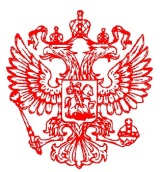 МИНПРИРОДЫ РОССИИФедеральное государственное бюджетное учреждение «Объединенная дирекция Мордовского государственного природного заповедника имени П.Г. Смидовича и национального парка «Смольный»(ФГБУ «Заповедная Мордовия»)д. 30, ул. Красная, г. Саранск,Республика Мордовия, 430005,тел./факс (8342) 27-20-01сайт: http://zapoved-mordovia.rue-mail: zapoved-mordovia@mail.ru________________№ _________На № ___________ от __________Ф.И.О. Дата рождения, полных летЭлектронный адрес, телефон Город, школа, класс Ф.И.О. руководителя, должность, контактные данные 